 ΕΘΝΙΚΗ ΣΥΝΟΜΟΣΠΟΝΔΙΑ ΕΛΛΗΝΙΚΟΥ ΕΜΠΟΡΙΟΥ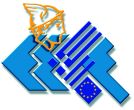 «Αποτίμηση ΙΝΕΜΥ-ΕΣΕΕ για την κίνηση στην εορταστική αγορά και εκτιμήσεις για τις χειμερινές εκπτώσεις»Κίνηση ΧριστουγέννωνΣε επίπεδο απόλυτων μεγεθών, ο κύκλος εργασιών των καταστημάτων λιανικής κατά το μήνα Δεκέμβριο του τρέχοντος έτους, εκτιμάται στα 6,8 δις ευρώ, όντας μειωμένος κατά 0,8 δις ευρώ σε σχέση με το 2012. Η σύγκριση του 2013 με το 2008 είναι άκρως απογοητευτική, αφού τα 21,9 δις ευρώ του εορταστικού τζίρου εκείνης της χρονιάς αναμένεται να συρρικνωθούν στα 6,8 δις ευρώ φέτος, μία απώλεια της τάξεως του 68,9% που σηματοδοτεί τη μείωση του χριστουγεννιάτικου τζίρου κατά περίπου 70% τη τελευταία πενταετία. Ο εορταστικός τζίρος για το 2013 εκτιμάται ότι θα διαμορφωθεί στο 1/3 του τζίρου του 2008, αλλά υπολογίζεται ότι θα είναι μειωμένος μόνο κατά 10% σε σύγκριση με πέρσι. Οι προβλέψεις και εκτιμήσεις επιβεβαιώθηκαν για το σύνολο της αγοράς, αφού ο συνολικός τζίρος παρουσίασε πτώση περίπου 10%. Παρ’ όλα αυτά, υπήρξαν μεγάλες διαφοροποιήσεις ανά κατηγορία καταστημάτων και ανά περιοχή, γεγονός που συμβάλλει στην εξαγωγή ασφαλών συμπερασμάτων μόνο για το σύνολο της αγοράς. Κίνηση την Κυριακή 29 Δεκεμβρίου - Συνολική εικόναΚρήτη Στα κέντρα των πόλεων άνοιξαν σχεδόν όλα τα μαγαζιά, όχι τα μεγάλα.Δεν άνοιξαν τα μαγαζιά εκτός κέντρου.Πολύς κόσμος στην αγορά, όμως ο τζίρος περίπου -60% από την Κυριακή των Χριστουγέννων.Θεσσαλονίκη Άνοιξαν όλοι οι μικροί του κέντρου. Δεν άνοιξε το COSMOS.Πολύς κόσμος στην αγορά όλες τις ημέρες.Ο τζίρος σαν μια γιορτινή μέρα, μικρότερος όμως από την Κυριακή των Χριστουγέννων. Εκτιμήσεις για τις εκπτώσειςΟι εκπτώσεις του Ιανουαρίου/Φεβρουαρίου φέτος, πραγματοποιούνται σε μία ιδιαίτερη περίοδο, αφού ακολουθούν το πρώτο ενδιάμεσο δεκαήμερο εκπτώσεων του Νοέμβριου. Κρίνεται από την κίνηση συνολικά της αγοράς το 2013 ότι δεν πρόκειται να υπάρξουν ιδιαίτερες διαφοροποιήσεις από την γενική τάση. Όπως παρουσιάζεται στο παρακάτω διάγραμμα, ο τζίρος κινείται συνολικά σε χαμηλότερα επίπεδα, εμφανίζοντας όμως παρόμοιες μεταβολές κατά την διάρκεια του έτους. Ο Δεκέμβριος παραμένει ο μήνας με το μεγαλύτερο τζίρο, ενώ αν ληφθούν υπόψη τα μεγάλα ποσοστά εκπτώσεων των τελευταίων χρόνων, η πορεία του δείκτη κατά την διάρκεια των χειμερινών εκπτώσεων φέτος, σε αντίθεση με τα τρία τελευταία χρόνια ευελπιστούμε ότι θα είναι  διαφοροποιημένη σε σύγκριση με την κατακόρυφη πτώση των τελευταίων χρόνων. Πορεία Δείκτη Κύκλου Εργασιών του κλάδου ένδυσης – υπόδησης 2011 – 2012 – 2013 έως Οκτώβριο)Πιο συγκεκριμένα, κατά το δίμηνο των εκπτώσεων ο τζίρος θα κινηθεί περίπου 10% χαμηλότερα σε σύγκριση με πέρσι, ενώ η επισκεψιμότητα θα κυμανθεί στα ίδια επίπεδα.  Το ποσοστό της αρνητικής μεταβολής αυτού το διμήνου προβλέπεται να είναι μικρότερο σε σύγκριση με τα προηγούμενα έτη (Πίνακας 2), αλλά ο τζίρος της αγοράς θα συρρικνωθεί κατά το ήμισυ σε σχέση με το 2010.Οι εμπορικές επιχειρήσεις αγωνίζονται κάθε μέρα να προσαρμοστούν στις νέες συνθήκες της αγοράς στις οποίες τον πρωταγωνιστικό ρόλο διαδραματίζουν τα μειωμένα οικογενειακά εισοδήματα και η χαμηλή καταναλωτική ζήτηση. Οι εκπτώσεις προβλέπεται να αποτελέσουν για πολλές εξ αυτών την ευκαιρία και την τελική δοκιμασία για τον επιχειρηματικό τους σχεδιασμό. Πίνακας 1: Διαχρονική μεταβολή του κύκλου εργασιών (τζίρου) στα καταστήματα Λιανικής  κατά το μήνα Δεκέμβριο 2008-2013Πίνακας 1: Διαχρονική μεταβολή του κύκλου εργασιών (τζίρου) στα καταστήματα Λιανικής  κατά το μήνα Δεκέμβριο 2008-2013Πίνακας 1: Διαχρονική μεταβολή του κύκλου εργασιών (τζίρου) στα καταστήματα Λιανικής  κατά το μήνα Δεκέμβριο 2008-2013Πίνακας 1: Διαχρονική μεταβολή του κύκλου εργασιών (τζίρου) στα καταστήματα Λιανικής  κατά το μήνα Δεκέμβριο 2008-2013Πίνακας 1: Διαχρονική μεταβολή του κύκλου εργασιών (τζίρου) στα καταστήματα Λιανικής  κατά το μήνα Δεκέμβριο 2008-2013Πίνακας 1: Διαχρονική μεταβολή του κύκλου εργασιών (τζίρου) στα καταστήματα Λιανικής  κατά το μήνα Δεκέμβριο 2008-2013Πίνακας 1: Διαχρονική μεταβολή του κύκλου εργασιών (τζίρου) στα καταστήματα Λιανικής  κατά το μήνα Δεκέμβριο 2008-2013Έτη200820092010201120122013 (εκτίμηση)Κύκλος Εργασιών κατά την περίοδο των Χριστουγέννων21,9 δις16,4 δις13,2 δις9,25 δις7,6 δις6,8 δις(%) Μεταβολές2009/20082009/20082010/20092011/20102012/20112013/2012(%) Μεταβολές-25,1%-25,1%-19,5%-29,9%-17,8%-10,5%ΠΙΝΑΚΑΣ 2: ΕΞΕΛΙΞΗ ΤΖΙΡΟΥ ΤΗΝ ΠΕΡΙΟΔΟ ΤΩΝ ΧΕΙΜΕΡΙΝΩΝ ΕΚΠΤΩΣΕΩΝ (ΙΑΝΟΥΑΡΙΟΣ - ΦΕΒΡΟΥΑΡΙΟΣ) ΤΑ ΤΕΛΕΥΤΑΙΑ 6 ΧΡΟΝΙΑΠΙΝΑΚΑΣ 2: ΕΞΕΛΙΞΗ ΤΖΙΡΟΥ ΤΗΝ ΠΕΡΙΟΔΟ ΤΩΝ ΧΕΙΜΕΡΙΝΩΝ ΕΚΠΤΩΣΕΩΝ (ΙΑΝΟΥΑΡΙΟΣ - ΦΕΒΡΟΥΑΡΙΟΣ) ΤΑ ΤΕΛΕΥΤΑΙΑ 6 ΧΡΟΝΙΑΠΙΝΑΚΑΣ 2: ΕΞΕΛΙΞΗ ΤΖΙΡΟΥ ΤΗΝ ΠΕΡΙΟΔΟ ΤΩΝ ΧΕΙΜΕΡΙΝΩΝ ΕΚΠΤΩΣΕΩΝ (ΙΑΝΟΥΑΡΙΟΣ - ΦΕΒΡΟΥΑΡΙΟΣ) ΤΑ ΤΕΛΕΥΤΑΙΑ 6 ΧΡΟΝΙΑΠΙΝΑΚΑΣ 2: ΕΞΕΛΙΞΗ ΤΖΙΡΟΥ ΤΗΝ ΠΕΡΙΟΔΟ ΤΩΝ ΧΕΙΜΕΡΙΝΩΝ ΕΚΠΤΩΣΕΩΝ (ΙΑΝΟΥΑΡΙΟΣ - ΦΕΒΡΟΥΑΡΙΟΣ) ΤΑ ΤΕΛΕΥΤΑΙΑ 6 ΧΡΟΝΙΑΠΙΝΑΚΑΣ 2: ΕΞΕΛΙΞΗ ΤΖΙΡΟΥ ΤΗΝ ΠΕΡΙΟΔΟ ΤΩΝ ΧΕΙΜΕΡΙΝΩΝ ΕΚΠΤΩΣΕΩΝ (ΙΑΝΟΥΑΡΙΟΣ - ΦΕΒΡΟΥΑΡΙΟΣ) ΤΑ ΤΕΛΕΥΤΑΙΑ 6 ΧΡΟΝΙΑΠΙΝΑΚΑΣ 2: ΕΞΕΛΙΞΗ ΤΖΙΡΟΥ ΤΗΝ ΠΕΡΙΟΔΟ ΤΩΝ ΧΕΙΜΕΡΙΝΩΝ ΕΚΠΤΩΣΕΩΝ (ΙΑΝΟΥΑΡΙΟΣ - ΦΕΒΡΟΥΑΡΙΟΣ) ΤΑ ΤΕΛΕΥΤΑΙΑ 6 ΧΡΟΝΙΑ2008200920102011201220138.831.302.585,34 €8.651.990.797,34 €9.236.110.287,69 €7.606.494.371,99 €6.473.606.306,12 €5.567.301.423,26 €-2,03%6,75%-17,64%-14,89%-14%